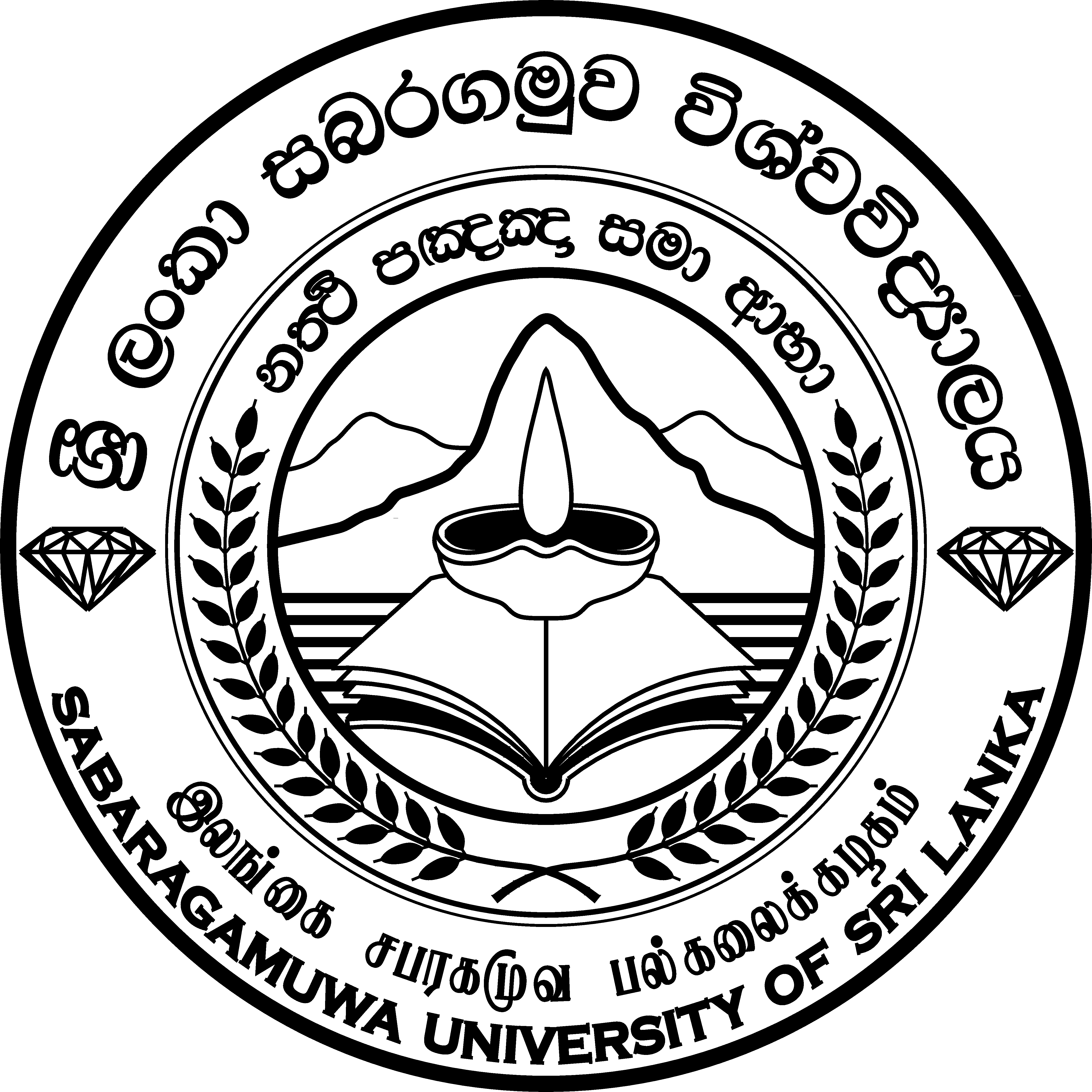 SABARAGAMUWA UNIVERSITY OF SRI LANKAADMISSION TO THE B.Sc. Hons (AGRICULTURAL SCIENCES AND MANAGEMENT)DEGREE PROGRAMME – ACADEMIC YEAR 2020/2021 UNDER SPECIAL PROVISIONSApplications are invited from officers in the state agricultural sector and recognized private sector enterprises for admission to the B.Sc. Hons (Agricultural Sciences and Management) Degree programme of the Sabaragamuwa University of Sri Lanka.Selected candidates will be admitted to follow the Four Year (Special) Degree Programme in Agricultural Sciences and Management conducted by the Faculty of Agricultural Sciences, Sabaragamuwa University of Sri Lanka, Belihuloya.Requirements A two year or three year Higher Diploma (NVQ - Level 4) in Agriculture/Animal Husbandry/ Agri. Business Management from a recognized tertiary education institute recognized by the Senate of Sabaragamuwa University of Sri Lanka, andFive years of post qualifying work experience at a recognized public/private sector enterprise* in Agriculture or related field recognized by the Senate of the Sabaragamuwa University of Sri Lanka, andBe less than 40 years of age, andPass a competitive examination, conducted by the University and be successful at the subsequent interview (The examination and interview will be conducted in English medium).* Private sector enterprise means a company registered as a limited liability company under the Registrar of Companies or NGO registered under the NGO Registrar, or any other enterprise recognized by the Senate of Sabaragamuwa University of Sri Lanka.Applicants must submit a portfolio of their evidence of work experience from the employer as service letters certified by the relevant employers.Number of candidates to be admitted is limited.Application forms and other details could be obtained from the Senior Assistant Registrar, Academic and Students Affairs, Sabaragamuwa University of Sri Lanka, P.O. Box 02, Belihuloya by sending a 9" x 4" self-addressed, stamped envelope. Application form could also be downloaded from the website https://www.sab.ac.lk/notices.Duly completed application forms should be forwarded under registered cover to above address on or before 10th June 2022.RegistrarSabaragamuwa University of Sri Lanka SABARAGAMUWA UNIVERSITY OF SRI LANKAADMISSION TO THE B.SC. HONS (AGRICULTURAL SCIENCES AND MANAGEMENT)DEGREE PROGRAMME - ACADEMIC YEAR 2020/2021UNDER SPECIAL PROVISIONSDuly completed application forms should be forwarded along with the receipt of Rs. 500/- which paid to Bank of Ceylon (AC No. 0002246976) for competitive examination, under registered cover to reach Senior Assistant Registrar, Academic and Students Affairs, Sabaragamauwa University of Sri Lanka P.O. Box 02, Belihuloya on or before 10th June 2022. APPLICATION FORMSection  A   -    Personal Information:Full Name: .............................................................................................................................................................................................................................................................................Date of Birth: .........................................................................................................................Age: .......................................................................................................................................Permanent Address: ...............................................................................................................................................................................................................................................................Postal Address: ......................................................................................................................................................................................................................................................................Contact Numbers: ……….......……………………………………………………………Whether Citizen of Sri Lanka: ...............................................................................................Religion: ................................................................................................................................N.I.C. Number: ......................................................................................................................Present Employment: ............................................................................................................Name of Employer: ...............................................................................................................Name of Institution: ...............................................................................................................Section B   -    Educational Record:G.C.E. (A/L) Examination Results:Diploma:Section C    – Professional and other Qualifications (Give Details)Section D   – Employment Record (Give Details)Section E    –   Declaration by the Applicant:I certify that the above information's furnished by me are true and accurateI am aware that in the event of any information being found to be false, my registration may be cancelled.I hereby agree to abide by all rules and regulations applicable to internal or external student of the University. I also agree that in the event of violation of any regulation on my part, the University may if necessary cancel my registration.Date: .............................................					....................................								           Signature of ApplicantSection F    – To be completed by Present Employer (if any)This is to certify that Mr./Mrs./Miss.  ................................................................................... is employed as .............................................................................................. with effect from .......................................................... and he/she could/could not be released to follow the B. Sc. (Agricultural Sciences and Management) Degree at Sabaragamuwa University of Sri Lanka.Recommended and forwardedName: ..........................................................................................................................................Designation: ...............................................................................................................................Date: ............................................................................................................................................								......................................................								     Signature of Employer								YearIndex  No.SubjectGradeYearInstitutionSubjectGradeSubjectInstitutionFromToProjectNature of Employment FromTo